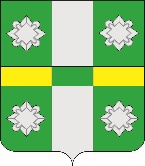 Российская ФедерацияИркутская областьУсольское районное муниципальное образованиеАдминистрацияГородского поселенияТайтурского муниципального образованияПОСТАНОВЛЕНИЕОт 26.03.2020г.								№95р.п. ТайтуркаО внесении изменений в муниципальную программу«Формирование современной городской среды Тайтурского муниципального образования»  на 2018–2024 годыВ связи с уточнением перечня мероприятий и стоимости работ по мероприятиям муниципальной программы «Формирование современной городской среды Тайтурского муниципального образования» на 2018-2024 годы, на основании Порядка принятия решений о разработке, формировании, утверждения, реализации и оценки эффективности реализации муниципальных программ городского поселения Тайтурского муниципального образования, утвержденного постановлением от 10.11.2017 г. № 257 (в редакции от 07.06.2018г. № 153),  руководствуясь ст.ст. 6, 23, 46 Устава Тайтурского  муниципального образования, Администрация городского поселения Тайтурского муниципального образованияПОСТАНОВЛЯЕТ:1. Внести изменения в муниципальную программу «Формирование современной городской среды Тайтурского муниципального образования» на 2018-2024 годы утвержденную постановлением администрации городского поселения Тайтурского муниципального образования от 19.12.2017 года  № 311, с изменениями от 12.11.2018г. № 333, от 27.12.2018г. № 388а, от 29.03.2019г. № 92, от  10.06.2019г. № 155, от 31.10.2019г. № 284 (далее - Программа):1.1. В Разделе 1 «Паспорт муниципальной программы» в таблице Строку «Ресурсное обеспечение муниципальной программы» изложить в следующей редакции:1.2. В Разделе 3 «Приоритеты муниципальной политики в сфере благоустройства, цель и задачи, целевые показатели, сроки реализации муниципальной программы» таблицу 2 изложить в новой редакции:Табл. 2Сведения о показателях (индикаторах) муниципальной подпрограммы1.3. Абзац 2 Раздела 5 Ресурсное обеспечение программы изложить в следующей редакции:Общий объем финансирования муниципальной программы составляет 8685,775 тыс. руб.  Табл. 3. 1.4. Приложение 4 к муниципальной программе «Формирование современной городской среды Тайтурского муниципального образования на 2018-2024 годы» изложить в следующей редакции:Адресный перечень  общественных территорий, подлежащих благоустройству в 2018-2024 году2. Ведущему специалисту по бюджетно-финансовой политике администрации городского поселения Тайтурского муниципального образования (Клыш Е.В.) предусмотреть при формировании бюджета денежные средства для реализации муниципальной программы «Формирование современной городской среды Тайтурского муниципального образования» на 2018-2024 годы.3. Ответственность за выполнение Программы возложить на специалистов администрации городского поселения Тайтурского муниципального образования - Е.Н. Соболеву и А.В. Никишову. 4.  Ведущему специалисту по кадровым вопросам и делопроизводству Бархатовой К.В. опубликовать настоящее постановление в газете «Новости» и разместить на официальном сайте администрации городского поселения Тайтурского муниципального образования (www.taiturka.irkmo.ru) в информационно-телекоммуникационной сети «Интернет».Подготовил: специалист администрации по землепользованию и благоустройству ______________ Е.Н. Соболева«___»_________2020 г.Согласовано: главный специалист администрации по юридическим вопросам и нотариальным действиям __________ И.А. Пономарев «___»_________2020 г.Согласовано: ведущий специалист администрации по бюджетно-финансовой политике __________ Е.В. Клыш«___»_________2020 г.Ресурсное обеспечение муниципальной ПрограммыОбщий объем расходов на реализацию муниципальной программы составляет:  8685,775__тыс. руб.,   из них средств:местного бюджета _1625,839_тыс. руб.;областного бюджета _1319,81 тыс. руб.;федерального бюджета _5740,126 тыс. руб.;иные источники ____0___ тыс.руб.;на 2018 год _69,0_ тыс. руб., из них средств:местного бюджета __69,0_тыс. руб.;областного бюджета _____ тыс. руб.;федерального бюджета ______ тыс. руб.;иные источники _______ тыс.руб.;на 2019 год _3202,97 тыс. руб.,   из них средств:местного бюджета _418,46 тыс. руб.;областного бюджета 500,56 тыс. руб.;федерального бюджета 2283,95 тыс. руб.;иные источники ___0____ тыс.руб.;на 2020 год 5023,805 тыс. руб.,   из них средств:местного бюджета 748,379 тыс. руб.;областного бюджета 819,25_ тыс. руб.;федерального бюджета 3456,18 тыс. руб.; иные источники __0_____ тыс.руб.;на 2021 год 290,0 тыс. руб.,   из них средств:местного бюджета 290,0 тыс. руб.;областного бюджета _____ тыс. руб.;федерального бюджета ______ тыс. руб.;иные источники _______ тыс.руб.;на 2022 год 100,0 тыс. руб.,   из них средств:местного бюджета 100,0 тыс. руб.;областного бюджета _____ тыс. руб.;федерального бюджета ______ тыс. руб.;иные источники _______ тыс.руб.;на 2023 год _____тыс. руб.,   из них средств:местного бюджета _____тыс. руб.;областного бюджета _____ тыс. руб.;федерального бюджета ______ тыс. руб.;иные источники _______ тыс.руб.;на 2024 год _____тыс. руб.,   из них средств:местного бюджета _____тыс. руб.;областного бюджета _____ тыс. руб.;федерального бюджета ______ тыс. руб.;иные источники _______ тыс.руб.№Наименование показателя (индикатора)Единица измеренияЗначения показателей2018 годЗначения показателей2019 годЗначения показателей2020 годЗначения показателей2021 годЗначения показателей2022 годЗначения показателей2023 годЗначения показателей2024 год1Количество и благоустроенных дворовых территорий многоквартирных домовед.01356662Площадь благоустроенных дворовых территорий многоквартирных домовкв.м.01000020100273503965039650396503Доля благоустроенных дворовых территорий многоквартирных домов от общего количества дворовых территорий многоквартирных домов%015,631,342,661,761,761,74Охват населения благоустроенными дворовыми территориями (доля населения, проживающего в жилом фонд с благоустроенными дворовыми территориями от общей численности населения муниципального образования)%01,65,68,413,613,613,65Количество реализованных комплексных проектов благоустройства общественных территорийед.01210006Площадь благоустроенных общественных территорийга.0,780,9713,717,917,92,62,67Доля площади благоустроенных общественных территорий к общей площади общественных территорий%12,81622,529,529,542,642,68Площадь благоустроенных общественных территорий, приходящихся на 1 жителя муниципального образованиякв.м.1,522,753,63,65,25,29Количество соглашений, заключенных с юридическими лицами и индивидуальными предпринимателями, о благоустройстве не позднее 2020 года объектов недвижимого имущества (включая объекты незавершенного строительства) и земельных участков, находящихся в их собственности (пользовании), в соответствии с требованиями утвержденных Правил благоустройства территории Тайтурского муниципального образованияед.10Количество   индивидуальных жилых домов и земельных участков, предоставленных для их размещения, по которым проведена инвентаризация территорииед.11Количество соглашений, заключенных с собственниками (пользователями) индивидуальных жилых домов и земельных участков, предназначенных для их размещения, об их благоустройстве не позднее 2020 года в соответствии с требованиями утвержденных Правил благоустройства территории Тайтурского муниципального образованияед.Период реализации программы 
Объем финансирования, тыс. руб. Объем финансирования, тыс. руб. Объем финансирования, тыс. руб. Объем финансирования, тыс. руб. Объем финансирования, тыс. руб. Период реализации программы 
Финансовые
средства, всегоВ том числе по источникам:В том числе по источникам:В том числе по источникам:В том числе по источникам:Период реализации программы 
Финансовые
средства, всегоМБОБФБИные источникиВсего за весь период8685,7751625,8391319,815740,1260в том числе по годам:2018 год69,069,00002019 год3202,97418,46500,562283,9502020 год5023,805748,379819,253456,17602021 год290,0290,00002022 год100,0100,00002023 год000002024 год00000№ ппУлицаДомПримечание1р.п. Тайтурка, ул. Пеньковского18благоустройство зоны отдыха и спорта в 2019г.2р.п. Тайтурка, ул. Пеньковского набережная (дамба) зона 1-проведение мероприятий по благоустройству в 2020г.3р.п. Тайтурка, ул. Пеньковского набережная (дамба) зона 2-проведение мероприятий по благоустройству в 2021г.4р.п. Тайтурка, ул. Победы, сквер Победы-проведение мероприятий по благоустройству в 2022-2023г.5р.п. Тайтурка, ул. Победы площадь Победы-проведение мероприятий по благоустройству в 2022-2023г.Глава городского поселения Тайтурского муниципального образования                                                             С.В. Буяков